通信指令課からのお願い　救急車が出動するまでの動き（１）　救急車を必要とする市民　　　　　　（４）　救急車が出動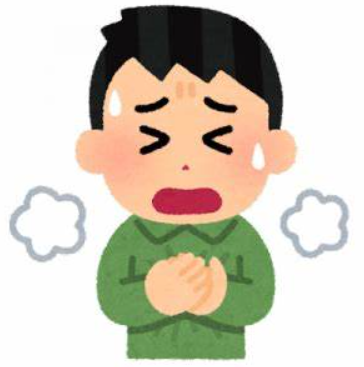 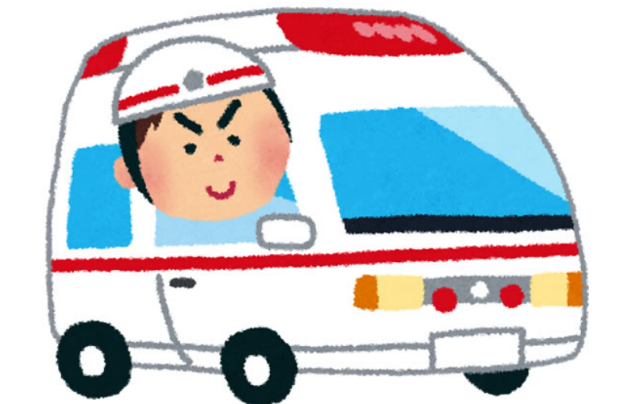 （２） １１９番通報　　　　　　　　　　　　　　　　　　（３）　１１９番通報を受け付ける　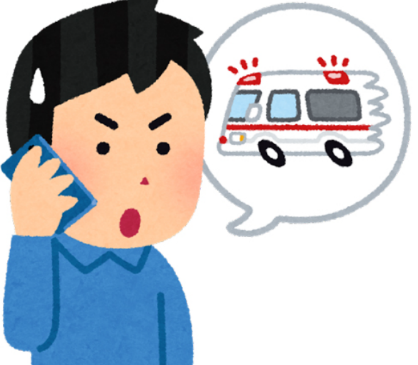 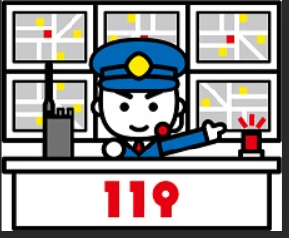 ２.　１１９番通報のお願い（１）　安全な場所から１１９番通報を行ってください。（２）　はじめに救急車を必要とする場所を聴取します。※　救急車を必要とする場所は、住所や目標物で確認します。※　携帯電話の位置情報をONにすることで、救急車を必要とする場所の特定が容易になります。（３）　救急車を必要とする内容と、傷病者の人数、年齢、性別、今の症状などを確認します。指令員と通報者の会話で内容を確認します。（４）　通報内容から、応急手当を依頼することがあります。口頭による指導で、胸骨圧迫心肺蘇生法、異物除去、止血など。(５)　救急車のサイレンが聞こえたら、誘導をお願いします。救急車の誘導ができない場合は、１１９番通報の際に指令員に伝えてください。(６)　救急車は緊急車両です。安全な走行のためにサイレンを鳴らす必要があります。緊急車両の走行にご理解ください。（７）　間違えて１１９番通報をしたときは、「間違えです。」と伝えてください。返答がないと緊急車両が必要かどうか分かりません。